ANEXO IV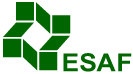 PROCESSO SELETIVO INTERNO-MF-2008RECURSO DA PROVA OBJETIVAOrientaçõesANEXO VRECURSO DA PROVA DISCURSIVAOrientações1.Use folha separada para cada questão.Use folha separada para cada questão.Use folha separada para cada questão.Use folha separada para cada questão.2.Não assine, nem coloque identificação em parte alguma de seu recurso.Não assine, nem coloque identificação em parte alguma de seu recurso.Não assine, nem coloque identificação em parte alguma de seu recurso.Não assine, nem coloque identificação em parte alguma de seu recurso.3.Anulada uma questão, os pontos a ela correspondentes serão atribuídos a todos os candidatos, independentemente de terem recorrido.Anulada uma questão, os pontos a ela correspondentes serão atribuídos a todos os candidatos, independentemente de terem recorrido.Anulada uma questão, os pontos a ela correspondentes serão atribuídos a todos os candidatos, independentemente de terem recorrido.Anulada uma questão, os pontos a ela correspondentes serão atribuídos a todos os candidatos, independentemente de terem recorrido.4.O Resultado do julgamento dos recursos será publicado no Diário Oficial da União, coletivamente.O Resultado do julgamento dos recursos será publicado no Diário Oficial da União, coletivamente.O Resultado do julgamento dos recursos será publicado no Diário Oficial da União, coletivamente.O Resultado do julgamento dos recursos será publicado no Diário Oficial da União, coletivamente. Disciplina: Disciplina:N. da questão recorrida:Prova de Gabarito n. Fundamentação do recurso: Fundamentação do recurso: Fundamentação do recurso: Fundamentação do recurso: Fundamentação do recurso:Fonte(s) que embasam a argumentação do candidato:Fonte(s) que embasam a argumentação do candidato:Fonte(s) que embasam a argumentação do candidato:Fonte(s) que embasam a argumentação do candidato:Fonte(s) que embasam a argumentação do candidato:1.Não assine o seu recurso; identifique-se apenas no local indicado.Não assine o seu recurso; identifique-se apenas no local indicado.Não assine o seu recurso; identifique-se apenas no local indicado.Não assine o seu recurso; identifique-se apenas no local indicado.Não assine o seu recurso; identifique-se apenas no local indicado.2.O conteúdo dos pareceres quanto ao acolhimento ou não dos recursos será disponibilizado, para vista, durante o período recursal, conforme estabelecido no Edital regulador do concurso.O conteúdo dos pareceres quanto ao acolhimento ou não dos recursos será disponibilizado, para vista, durante o período recursal, conforme estabelecido no Edital regulador do concurso.O conteúdo dos pareceres quanto ao acolhimento ou não dos recursos será disponibilizado, para vista, durante o período recursal, conforme estabelecido no Edital regulador do concurso.O conteúdo dos pareceres quanto ao acolhimento ou não dos recursos será disponibilizado, para vista, durante o período recursal, conforme estabelecido no Edital regulador do concurso.O conteúdo dos pareceres quanto ao acolhimento ou não dos recursos será disponibilizado, para vista, durante o período recursal, conforme estabelecido no Edital regulador do concurso.3. O Resultado do julgamento dos recursos será publicado no Diário Oficial da União, coletivamente.O Resultado do julgamento dos recursos será publicado no Diário Oficial da União, coletivamente.O Resultado do julgamento dos recursos será publicado no Diário Oficial da União, coletivamente.O Resultado do julgamento dos recursos será publicado no Diário Oficial da União, coletivamente.O Resultado do julgamento dos recursos será publicado no Diário Oficial da União, coletivamente.Reservado à ESAFReservado à ESAFNome do candidato:Nome do candidato:Inscrição n. :Inscrição n. :Reservado à ESAFReservado à ESAFFundamentação do recurso:Fundamentação do recurso:Fundamentação do recurso:Fundamentação do recurso:Fundamentação do recurso:Fundamentação do recurso:Fonte(s) que embasa(m) a argumentação do candidato:Fonte(s) que embasa(m) a argumentação do candidato:Fonte(s) que embasa(m) a argumentação do candidato:Fonte(s) que embasa(m) a argumentação do candidato:Fonte(s) que embasa(m) a argumentação do candidato:Fonte(s) que embasa(m) a argumentação do candidato: